VEDTEKTER FOR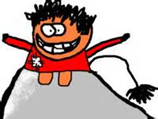 TROLLHAUGEN BARNEHAGE SAI HENHOLD TIL BARNEHAGELOVEN § 71.	EierforholdBarnehagens er et samvirkeforetak.2.	FormålBarnehagen skal sikre barn under opplæringspliktig alder gode utviklings- og aktivitetsmuligheter i nær forståelse og samarbeid med barnas hjem.Barnehagen skal drives i samsvar med de til enhver tid gjeldende lover, forskrifter, vedtekter, fastsatt budsjett og årsplan for barnehagens pedagogiske virksomhet.3.       Opptaksmyndighet             Daglig leder foretar opptak av barn i barnehagen.4.          Opptakskrets og opptakskriterierBarnehagens opptakskrets er barn av medlemmene, barn av ansatte, barn bosatt i Sandnes kommune og andre søkere.				 Barnehagen er åpen for barn fra 0-6 år. Barn som får tildelt plass, får i utgangspunktet beholde plassen til de starter på skolen. Unntaket er i tilfeller hvor avtalen om barnehageplass blir misligholdte.               Barnehagens opptakskriterier:Iht. barnehageloven §13 har barn med nedsatt funksjonsevne og barn som det er fattet vedtak om etter lov om barneverntjenester §§ 4-12 og 4-4 annet og fjerde ledd, rett til prioritet ved opptak i barnehage.Daglig leder kan gi ansatte fortrinnsrett ved opptak av barn, dersom dette er viktig for å få besatt stillinger.Søsken av barn som har plass i barnehagen.Styret kan endre denne bestemmelsen. Tildeling av plass forutsetter at det er søkt om plass innen frist for samordnet opptak 1.februar.Barn med prioritet iht. barnehageloven §13, dersom dette ikke går på bekostning av at medlemmer får plass.Barn av ansatte dersom tilbud om barnehageplass fordres for å sikre kvalifisert personell. Styret må til enhver tid kunne prioritere barn av personell til nøkkelstillinger. Styret definerer hva som er gjeldende nøkkelstilling.Barn av medlemmer rangert etter følgende liste:Barn av medlemmer i eierstyretBarn som har plass og som ønsker å endre oppholdstidSøsken av barn som har plass, født før 1.septemberSøsken av barn som har plass, født etter 1.septemberSøsken av barn som skal starte på skolenBarn som får plass etter Sandnes kommune sine opptaksregler for samordnet opptak. Opptaket gjelder ledige plasser fra august. Plassene er hovedsakelig delt i to alderskategorier, over 3 år og under 3 år. Barnehagen tar først opp barn som har valgt barnehagen som første alternativ. Barn som har et år igjen til skolestart tas opp først i gruppen over 3år. De aktuelle søkerne tas opp etter søkerdato. Deretter fordeles de øvrige plassene etter søkerdato.Opptaksperiode og oppsigelsesfristOpptak av barn skjer hele året, men hovedsakelig ved samordnet opptak. Daglig leder kan tilby barnehageplass etter kapasitet utenom samordnet opptaksprosess. Beslutningen om oppta av barn i barnehagen og tildeling av ledige plasser foretas av barnehagen etter skriftlig søknad i henhold til barnehagelovens bestemmelser om samordnet opptaksprosess.             Permisjon av barnehageplass: Permisjon kan kun forekomme for et begrenset tidsrom dersom dette er hensiktsmessig for barnehagen. Permisjon anvendes primært for eksisterende medlemmer som ønsker å ha et nytt barn inn i barnehagen på et senere tidspunkt.  Permisjon avgjøres av eierstyret og kan kun besluttes for 12 måneder av gangen.               En barnehageplass skal sies opp på Sandnes kommune sine sider (oppvekstportalen) med 3 måneders varsel.  Oppsigelsestiden blir regnet fra den 1. i påfølgende måned. Dette gjelder selv om plassen enda ikke er tatt i bruk. Eierstyret forbeholder seg retten til å kreve full betaling i oppsigelsesperioden hvis plassen ikke kan overtas av andre. Oppsagt plass kan overtas av et annet barn før oppsigelsesperiodens utløp. Dersom et barn skal slutte etter 1. mai må det betales for mai, juni, og halve august.Fastsettelse av foreldrebetalingen               Betalingssatsene fastsettes av eierstyret i Trollhaugen barnehage SA. De til enhver tid gjeldende betalingssatser framgår på barnehagens hjemmeside www.minbarnehage.no/trollhaugen.   Det betales for 11 måneder i året. Ved fravær må avgiften betales. Foreldrefakturaen forfaller til betaling forskuddsvis den 1. i hver måned. Uregelmessig eller manglende betaling kan forårsake at eierstyret vedtar at barnehageplassen sies opp og barnet mister da barnehageplassen.	Det betales fram til 15. august det året barnet begynner på skolen.Klageadgang ved avslag på søknad om barnehageplass ved hovedopptakVed hovedopptak kan søker klage over avslag på søknad om barnehageplass og på avslag om å få sitt første eller andre ønske oppfylt. En klage kan kun få medhold hvis det er saksbehandlings feil. Utenom hovedopptak kan bare søkere til barnehagen med lovfestet rett til prioritet etter barnehageloven §13 klage hvis de ikke tilbys plass. Dette gjelder barn med nedsatt funksjonsevne og barn som det er fattet vedtak om etter nærmere bestemmelser i lov om barneverntjenester. Klagen må fremsettes skriftlig for kommunen. Fristen er 3 uker fra det tidspunktet underretningen om avgjørelsen er kommet fram til vedkommende søker.Andre opplysninger av betydning, jfr. Barnehageloven §7Iht. barnehageloven §7 skal barnehagevedtektene gi opplysninger som er av betydning for foresattes forhold til barnehagen. De vises i den anledning til avtale om disponering av barnehageplass som signeres som aksept av tilbud om barnehageplass. I avtalen er rettigheter og forpliktelser i avtaleforholdet regulert.Noen vilkår fra nevnte avtale siteres her:Disse vedtektene er vedtatt av styret Trollhaugen Foreldrelagsbarnehage. Eierstyret har myndighet til å endre barnehagens vedtekter etter at endringsforslag er forelagt samarbeidsutvalget til uttalelse. Slik endring skal varsles skriftlig med minst 2 måneders frist før iverksettelse. Endringer kan f.eks være foreldrebetaling, gebyr og matpenger. Foreldrebetalingen er pr i dag kr 2910,-. Kostpenger på kr 350,- kommer i tillegg. Dette gjelder 100% plass.Tilbudet om barnehageplass løper fra barnehageårets oppstart 15.august og frem til skolepliktig alder, med unntak av misligholdstilfeller. Ved løpende opptak gjelder tildelt oppstartdato.Ved betalingsmislighold kan barnehagen kreve forsinkelsesrente iht. lov om forsinkelsesrente. Ved vesentlig mislighold kan barnehageplassen sies opp med øyeblikkelig virkning. 3 måneders uteblitt betaling regnes som vesentlig mislighold.Alle familier i barnehagen vår forplikter seg til 8 timer dugnad pr. barnehageår.  Utestående timer faktureres med kr 300,- pr. time.Ingen barn tillates å gå hjem alene fra barnehagen på grunn av sikkerheten til barna. Levering og henting av barna er foreldre/foresatte selv ansvarlig for. Den som følger barnet til barnehagen må ikke forlate barnet før det har vært i kontakt med personalet. Barnet skal hentes av en person som er kjent for personalet i barnehagen. Dersom barnet hentes av en annen person, skal barnehagen ha beskjed fra barnets foresatte. Dersom søsken henter, bør de være 12 år.9.           Leke- og oppholdsareal	Barnehagens leke- og oppholdsareal er satt til 4,0 kvm netto pr. barn over 3 år og 5,5 kvm netto for barn under 3 år. Hvor mange barn som ut fra dette kan ha plass innenfor barnehagens totale areal, må likevel vurderes konkret ved ethvert opptak.	Vedrørende arealutnytting gjelder til enhver tid "Lov om barnehager" 	(rundskriv Q-0902 B).10.	Åpningstid og ferie               Barnehagen er åpen fra kl. 06.45 - 17.00 mandag til fredag.	Generalforsamlingen/eierstyret kan justere åpningstiden ved liten utnyttelsesgrad.               Oppholdstid for det enkelte barn skal begrenses til maksimum 45 timer pr. uke. 	Onsdag før skjærtorsdag er barnehagen åpen til kl. 12.00. Julaften og nyttårsaften                         holdes det stengt. Barnehagen holdes i tillegg stengt 5 planleggingsdager i året.              Barnehagen holdes åpen hele året. Alle barn skal ha 4 ukers ferie i løpet av året, hvorav 3                 uker skal tas sammenhengende mellom 15 juni og 15 august..  Foreldrene skal så snart som                mulig i april gi melding om når barna skal ha sommerferie, og senest innen 30. april. 	Styret i barnehagen kan kreve ekstra betaling for levering / henting av barn utenfor oppholds- /åpningstidene.11.     Mat              Barnehagen serverer frokost og lunch, samt knekkebrød og frukt på ettermiddagene. I                  tillegg har vi kokk 2 dager i uken som lager middag og/eller ekstra god lunch.  De barna                  som skal spise frokost i barnehagen må være på huset til klokken 08.30, da frokosten                  avsluttet 09.0012.        Kommunal støtte               Her tas det inn eventuelle vilkår kommunen har for at barnehagen har rett til å motta                      kommunal støtte/ kommunalt driftstilskudd.13.	Hms              Barnehagen skal ha internkontrollsystem i samsvar med forskrift om                    systematisk helse, miljø og sikkerhetsarbeid (internkontrollforskriften). Vi bruker                        programvaren Styrerassisten for dokumentasjon av barnehagens internkontrollsystem.14.        Forsikring             Barna er forsikret den tid de oppholder seg i barnehagen på de vilkår som er fastsatt i vår               forsikringsavtale med Privat Barnehagers Landsforbund.15.   Helsemessige forhold / Fravær           Hvis et barn er sykt eller har fravær av andre grunner, må det gis beskjed til barnehagen             innen klokken 10.00 den aktuelle dagen. Syke eller sterkt forkjølete barn må holdes hjemme              dersom det foreligger smittefare.         Dersom barnet ikke kan være ute og delta i aktiviteter på lik linje med de andre barna, bør              barnet holdes hjemme. Daglig leder avgjør i tvilstilfeller om barnet kan være i barnehagen.Vedtatt dato:Endret dato: